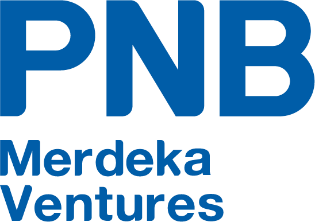 于65周年国庆日在 PESZTA欢庆我们国家文化遗产！PNB Merdeka Ventures 与Merdeka 118 Precinct 内的当地社区为所有马来西亚人举办庆典吉隆坡23日 – 秉承独立的爱国精神，Permodalan Nasional Berhad (PNB)独资子公司PNB Merdeka Ventures Sdn. Berhad (PMV)与Think City Sdn Bhd 携手合作欢迎各界人士与 PESZTA 一起体验充满欢乐的独立周末！以国庆日为主题的庆典将于 2022 年 8 月 27 日在 Kampung Attap 的 Merdeka 118 繁荣社区举行。受到马来西亚多元文化的启发，PESZTA 将欢庆我国丰富的艺术、音乐和文化遗产。庆典将包含一系列振奋人心的节目，从娱乐表演到社区市集、展览和食品卡车等等。PNB Merdeka Ventures 首席执行员Tengku Dato' Ab Aziz Tengku Mahmud 说：“作为一个具有里程碑意义的地点，Merdeka 118 开发项目与我们的社区无缝整合至关重要。我们很高兴与Merdeka 118的不同社区一起欢庆第 65 年国庆日。身为默迪卡体育场的保管单位，PNB 的愿景是将独立精神带给所有马来西亚人，而PESZTA正是支持这一目标的众多举措之一。”“PESZTA 也是 Merdeka 118 社区资助计划 (Merdeka 118 Community Grant) 中受惠单位展示他们的艺术作品、传统活动和自制产品的一个平台。我们的愿景是让马来西亚人同欢共庆国庆日，并突显这个宣布国家独立的历史地点。” 他补充。在庆典期间，游客可以通过 PNB Merdeka Ventures 的互动式默迪卡体育场展示沉浸于马来西亚的历史中。展览将展示历史片段以及默迪卡体育场的 360 度虚拟之旅及其修复工作。Merdeka 118 展览邀请参观者了解更多关于 Merdeka 118 区的发展。其他展览包括Borneo MTV的文化展览以及文学展览和座谈会 (Literary Exhibition & Talk)。 Merdeka 118 展览将于 2022 年 8 月 27 日至 8 月 28 日对公众开放参观。 此外，音乐爱好者不会想错过当地流行艺人以及新兴独立乐队的激动人心表演。阵容包括Francissca Peter、The Impatient Sisters、SevenCollar T-Shirt 和 FUGO 等，他们都将在庆典演出。游客们还可以亲眼目睹 K2K Merdeka Idol Talent 的加冕典礼。这是一场结合来自Hang Tuah、Sri Sarawak 和 Loke Yew 周边 PPR 社区的新秀歌唱比赛。PESZTA 是这项自 2021 年 6 月启动第一个周期以来的Merdeka 118 社区资助计划的成果之一。这项计划与政府和私人领域以及当地艺术家和社区的利益相关者联办。联办单位包括马来西亚国家文化与艺术局、吉隆坡市政厅(DBKL)、Pentago House、 Zhongshan Building、Sam Mansion和Japan Foundation KL等等。欲知更多有关 PESZTA 的信息，请查看 Merdeka 118 的官方社交媒体平台。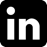 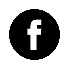 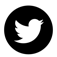 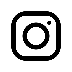          @merdeka118               @merdeka_118              @precinct_118          Merdeka118PNB Merdeka Ventures Sdn. Berhad简介 成立于2000年6月的PNB Merdeka Ventures Sdn. Berhad是默迪卡体育场和国家体育馆的土地拥有机构和唯一托管单位。两座体育馆皆于 2005 年10月在《2005 年国家遗产法令》下被列为“国家文化遗产”。此后，PNB Merdeka Ventures 进行了细致的保育工作。默迪卡体育场在2008 年获得联合国教科文组织文化遗产保护计划（亚太区）卓越大奖。www.merdeka118.com Permodalan Nasional Berhad (PNB)简介Permodalan Nasional Berhad（“PNB”）是马来西亚最大的基金管理公司之一，管理资产（AUM）超过3000亿令吉。PNB 的投资组合涵盖对马来西亚领先企业、全球股票、私人投资和房地产的战略投资。欲了解更多信息，请浏览 www.pnb.com.my。媒体询问，请联系：Natalia Ghani, acorn communications I natalia@acornco.com.my I 012-231 4782Alya Nurina, acorn communications | alya@acornco.com.my | 010-221 8216